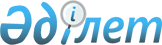 Балықтың қайдан ауланғаны туралы анықтама нысанын бекіту туралыҚазақстан Республикасы Премьер-Министрінің Орынбасары Қазақстан Республикасы Ауыл шаруашылығы министрінің 2016 жылғы 8 шілдедегі № 304 бұйрығы. Қазақстан Республикасының Әділет министрлігінде 2016 жылы 17 тамызда № 14117 болып тіркелді.
      "Жануарлар дүниесін қорғау, өсімін молайту және пайдалану туралы" 2004 жылғы 9 шілдедегі Қазақстан Республикасы Заңының 9-бабы 1-тармағының 53) тармақшасына сәйкес, БҰЙЫРАМЫН:
      1. Қоса беріліп отырған балықтың қайдан ауланғаны туралы анықтама нысаны бекітілсін.
      2. "Балықтың қайда ауланғаны туралы анықтама нысанын бекіту туралы" Қазақстан Республикасы Қоршаған орта және су ресурстары министрінің 2014 жылғы 5 маусымдағы № 204-Ө бұйрығының (Нормативтік құқықтық актілерді мемлекеттік тіркеу тізілімінде 9570 болып тіркелген, 2014 жылғы 19 тамызда "Әділет" ақпараттық-құқықтық жүйесінде жарияланған) күші жойылды деп танылсын.
      3. Қазақстан Республикасы Ауыл шаруашылығы министрлігінің Орман шаруашылығы және жануарлар дүниесі комитеті заңнамада белгіленген тәртіппен:
      1) осы бұйрықтың Қазақстан Республикасы Әділет министрлігінде мемлекеттік тіркелуін;
      2) осы бұйрық Қазақстан Республикасы Әділет министрлігінде мемлекеттік тіркелгеннен кейін күнтізбелік он күн ішінде оның баспа және электрондық түрдегі көшірмесінің мерзімді баспа басылымдарына және "Әділет" ақпараттық-құқықтық жүйесіне ресми жариялауға, сондай-ақ бес жұмыс күн ішінде Қазақстан Республикасы нормативтік құқықтық актілерінің эталондық бақылау банкіне енгізу үшін "Республикалық құқықтық ақпарат орталығы" шаруашылық жүргізу құқығындағы республикалық мемлекеттік кәсіпорнына жіберілуін;
      3) осы бұйрықтың Қазақстан Республикасы Ауыл шаруашылығы министрлігінің интернет-ресурсында және мемлекеттік органдардың интранет-порталында орналастырылуын қамтамасыз етсін.
      4. Осы бұйрықтың орындалуын бақылау жетекшілік ететін Қазақстан Республикасы Ауыл шаруашылығы вице-министріне жүктелсін.
      5. Осы бұйрық алғашқы ресми жарияланған күнінен кейін күнтізбелік жиырма бір күн өткен соң қолданысқа енгізіледі.
      "КЕЛІСІЛГЕН"   
      Қазақстан Республикасы   
      Инвестициялар және даму министрі   
      _____________Ж. Қасымбек   
      2016 жылғы 15 шілде
      "КЕЛІСІЛГЕН"   
      Қазақстан Республикасының   
      Ұлттық экономика министрі   
      ____________ Қ. Бишімбаев   
      2016 жылғы 1 тамыз
      ________________________________________________________
      (уәкілетті органның ведомствосы)
      _________________________________________________________________
      (уәкілетті орган ведомствосы аумақтық бөлімшесінің атауы)
      Балықтың қайдан ауланғаны туралы №______анықтама
      ____________________________________________________________________
      тегі, жеке тұлғаның аты, әкесінің аты (бар болса) немесе заңды тұлғаның атауы)
      ____________________________________________________________________
      берілді (басшының тегі, аты, әкесінің аты (бар болса)) Табиғи мекендеу ортасынан ауланған/жасанды жағдайларда өсірілген балықтар/басқа да су жануарлары үшін/мелиоративтік аулау шеңберінде (қажеттісін көрсету керек)
      Ескерту. Нысан жаңа редакцияда – ҚР Экология, геология және табиғи ресурстар министрінің 30.07.2020 № 177 (алғашқы ресми жарияланған күнінен кейін күнтізбелік он күн өткен соң қолданысқа енгізіледі) бұйрығымен.
      Жануарлар дүниесiн қорғау, өсiмiн молайту және пайдалану саласындағы уәкілетті орган ведомствосының аумақтық бөлімшесі балықтардың/басқа су жануарларының табиғи ортадан ауланғанын/жасанды жағдайларда өсірілгенін растайды/мелиортивтік аулау шеңберінде (қажеттісін көрсету керек):
      *Ескертпе: Балықтың қайдан ауланғаны туралы анықтама берілген күнінен бастап бір жыл бойы қолданылады (ащы-тұзды су айдындарын қоспағанда). 
      Берілген күні 20 ___ жылғы "____"_______________ 
      ________________________________________________________________________________
      (уәкілетті орган ведомствосының аумақтық бөлімшесі басшысының, тегі, аты, 
      әкесінің аты (бар болса), қолы)
					© 2012. Қазақстан Республикасы Әділет министрлігінің «Қазақстан Республикасының Заңнама және құқықтық ақпарат институты» ШЖҚ РМК
				
      Қазақстан Республикасы
Премьер-Министрінің Орынбасары -
Қазақстан Республикасының
Ауыл шаруашылығы министрі

А. Мырзахметов
Қазақстан Республикасы
Премьер-Министрінің
орынбасары - 
Қазақстан Республикасы
Ауыл шаруашылығы
министрінің
2016 жылғы 8 шілдедегі № 304
бұйрығымен бекiтiлген
№
Аулану орнының (су айдынының, учаскенің) атауы
Балықтардың және (немесе) басқа су жануарларының түрлері
20_ жылғы 1 шілдесінен 20_ жылғы 1 шілдесіне дейін белгіленген квота/лимит (тонна) (табиғи ортадағы балықтар және (немесе) басқа су жануарлары үшін)
Жасанды өсірумен айналыса тын ұйымның жобалық қуаты (тонна)
Мелиоративтік ауланым шеңберінде (тонна)
20__ жылғы "__" ______ жағдай бойынша өтініш жасалған күнге мәлімделген ауланатын көлем (тонна)
20__ жылғы "__" ______ жағдай бойынша қалған қалдық (тонна)
1
2
3
4
5
6
7
8
№
Балықтардың және (немесе) басқа су жануарларының түрі
Балықтардың және (немесе) басқа су жануарларының расталатын көлемі (тонна)
1
2
3
Жиыны:
Жиыны: